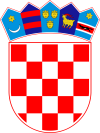 REPUBLIKA HRVATSKA	BJELOVARSKO-BILOGORSKA ŽUPANIJAOSNOVNA ŠKOLA MATE LOVRAKA, VELIKI GRĐEVACTRG MATE LOVRAKA 1143270 VELIKI GRĐEVACTEL: 043/461-021FAX.: 043/443-024E-MAIL: ured@os-mlovraka-veliki-grdjevac.skole.hrVeliki Grđevac, 7.2.2020. godineTemeljem članka 11.  Pravilnika o postupku zapošljavanja te procjeni i vrednovanju kandidata za zapošljavanje od 1. travnja 2019. godine Povjerenstvo za procjenu i vrednovanje kandidata donosi listu kandidata koji su pozvani na usmeni razgovor za radno mjesto spremač/ica:Milena Zrinjov,Ivona Sabo,Sandra Trbojević.Natječaj za radno mjesto spremač/ica bio je objavljen na web stranici i oglasnoj ploči škole i web stranici i oglasnoj ploči Hrvatskog zavoda za zapošljavanje od 27.01.2020. do 04.02.2020. Natječaj je raspisan za:spremač/ica  – jedan radnik/ica, na određeno, puno radno vrijeme, zamjenaRazgovor sa kandidatima održati će povjerenstvo za procjenu i vrednovanje kandidata u ponedjeljak 10.02.2020. godine s početkom u 13,00 sati.O navedenom će kandidati biti obaviješteni i telefonskim putem.						Povjerenstvo za procjenu i vrednovanje kandidata